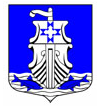 Совет депутатов		муниципального образования «Усть-Лужское сельское поселение»Кингисеппского муниципального районаЛенинградской областиРЕШЕНИЕот 07 июня 2023 года № 291О внесении изменений в Решение Совета депутатов муниципального образования «Усть-Лужское сельское поселение» Кингисеппского муниципального района Ленинградской области от 16.12.2022 года №256 «О бюджете муниципального образования «Усть-Лужское сельское поселение» Кингисеппского муниципального района Ленинградской области на 2023 год и на плановый период 2024 и 2025 годов»В соответствии с Бюджетным кодексом Российской Федерации и Уставом муниципального образования «Усть-Лужское сельское поселение» Кингисеппского муниципального района Ленинградской области, Совет депутатов муниципального образования «Усть-Лужское сельское поселение» Кингисеппского муниципального района Ленинградской областиРЕШИЛ:Внести в решение Совета депутатов муниципального образования «Усть-Лужское сельское поселение» Кингисеппского муниципального района Ленинградской области от 16.12.2022 года №256  «О  бюджете муниципального образования «Усть-Лужское сельское поселение» Кингисеппского муниципального района Ленинградской области на 2023 год и на плановый период 2024 и 2025 годов» следующие изменения:В пункте 1:а) в абзаце 2 цифры «123 762,8» заменить цифрами «123 873,1»;б) в абзаце 3 цифры «192 632,2» заменить цифрами «203 766,3»;в) в абзаце 4 цифры «68 869,4» заменить цифрами «79 893,2».В пункте 3:а) в абзаце 2 цифры «4 807,2» заменить цифрами «4 917,5».Приложение №1 «Источники внутреннего финансирования дефицита бюджета муниципального образования «Усть-Лужское сельское поселение» Кингисеппского муниципального района Ленинградской области на 2023 год и на плановый период 2024 и 2025 годов» изложить в новой редакции:Приложение № 1 к решению Совета депутатов МО «Усть-Лужское сельское поселение» Кингисеппского муниципального района Ленинградской области   от 16.12.2022 года № 256(в редакции решения Совета депутатов МО «Усть-Лужское сельское поселение» от 07 июня 2023 года № 291)Источники внутреннего финансирования дефицита бюджета муниципального образования «Усть-Лужское сельское поселение» Кингисеппского муниципального района Ленинградской областина 2023 год и на плановый период 2024 и 2025 годовПриложение №2 «Прогнозируемые поступления налоговых, неналоговых доходов и безвозмездных поступлений в бюджет муниципального образования «Усть-Лужское сельское поселение» Кингисеппского муниципального района Ленинградской области по кодам видов доходов на 2023 год и на плановый период 2024 и 2025 годов» изложить в новой редакции:Приложение № 2 к решению Совета депутатов МО «Усть-Лужское сельское поселение» Кингисеппского муниципального района Ленинградской области   от 16.12.2022 года № 256(в редакции решения Совета депутатов МО «Усть-Лужское сельское поселение» от 07 июня 2023 года № 291)Прогнозируемые поступления налоговых, неналоговых и безвозмездных поступлений в бюджет муниципального образования «Усть-Лужское сельское поселение» Кингисеппского муниципального района Ленинградской области по видам доходов на 2023 год и на плановый период 2024 и 2025 годовДополнить приложением № 3.2. «Изменение в распределение бюджетных ассигнований по целевым статьям (муниципальным программам и непрограммным направлениям деятельности), группам и подгруппам видов расходов, разделам и подразделам классификации расходов бюджетов на 2023 год и на плановый период 2024 и 2025 годов, предусмотренных приложением 3 к решению Совета депутатов МО «Усть-Лужское сельское поселение»  Кингисеппского муниципального района Ленинградской области на 2023 год и на плановый период 2024 и 2025 годов» следующего содержания:«Приложение № 3.2 к решению Совета депутатов МО «Усть-Лужское сельское поселение» Кингисеппского муниципального района Ленинградской области от 16.12.2022 года №256ИЗМЕНЕНИЕ РАСПРЕДЕЛЕНИЯ бюджетных ассигнований по целевым статьям (муниципальным программам и непрограммным направлениям деятельности), группам и подгруппам видов расходов классификации расходов бюджетов, по разделам и подразделам классификации расходов бюджета муниципального образования «Усть-Лужское сельское поселение» Кингисеппского муниципального района Ленинградской области на 2023 год и на плановый период 2024 и 2025 годов, предусмотренных приложением 3 к решению Совета депутатов муниципального образования «Усть-Лужское сельское поселение» Кингисеппского муниципального района Ленинградской области «О бюджете муниципального образования «Усть-Лужское сельское поселение» Кингисеппского муниципального района Ленинградской области на 2023 год и на плановый период 2024 и 2025 годов»Дополнить приложением 4.2. «Изменение в ведомственную структуру расходов бюджета муниципального образования «Усть-Лужское сельское поселение» Кингисеппского муниципального района Ленинградской области на 2023 год и на плановый период 2024 и 2025 годов, предусмотренных приложением 4 к решению Совета депутатов МО «Усть-Лужское сельское поселение» Кингисеппского муниципального района Ленинградской области на 2023 год и на плановый период 2024 и 2025 годов» следующего содержания:«Приложение № 4.2к решению Совета депутатов МО «Усть-Лужское сельское поселение» Кингисеппского муниципального района Ленинградской области  от 16.12.2022 года №256ИЗМЕНЕНИЕ Ведомственной структуры расходов бюджета муниципального образования «Усть-Лужское сельское поселение» Кингисеппского муниципального района Ленинградской области на 2023 год и на плановый период 2024 и 2025 годов,предусмотренных приложением 4 к решению Совета депутатов муниципального образования «Усть-Лужское сельское поселение» Кингисеппского муниципального района Ленинградской области «О бюджете муниципального образования «Усть-Лужское сельское поселение» Кингисеппского муниципального района Ленинградской области на 2023 год и на плановый период 2024 и 2025 годов»Дополнить приложением № 5.2 «Изменение в распределение бюджетных ассигнований по разделам и подразделам классификации расходов бюджетов на 2023 год и на плановый период 2024 и 2025 годов, предусмотренных приложением 5 к решению Совета депутатов МО «Усть-Лужское сельское поселение» «О бюджете муниципального образования «Усть-Лужское сельское поселение» Кингисеппского муниципального района Ленинградской области на 2023 год и на плановый период 2024 и 2025 годов» следующего содержания:«Приложение № 5.2 к решению Совета депутатов МО «Усть-Лужское сельское поселение» Кингисеппского муниципального района Ленинградской области от 16.12.2022 года №256ИЗМЕНЕНИЕ РАСПРЕДЕЛЕНИЯ
 бюджетных ассигнований по разделам, подразделам бюджетной классификации расходов муниципального образования «Усть-Лужское сельское поселение» Кингисеппского муниципального района Ленинградской области на 2023 год и на плановый период 2024 и 2025 годов, предусмотренных приложением 5 к решению Совета депутатов муниципального образования «Усть-Лужское сельское поселение» Кингисеппского муниципального района Ленинградской области «О бюджете муниципального образования «Усть-Лужское сельское поселение» Кингисеппского муниципального района Ленинградской области на 2023 год и на плановый период 2024 и 2025 годов»Глава муниципального образования«Усть-Лужское сельское поселение»				                   Н.С.МиркасимоваКод НаименованиеСумма (тысяч рублей)Сумма (тысяч рублей)Сумма (тысяч рублей)Код Наименование2023 год2024 год2025 год1234501 05 00 00 00 0000 000Изменение остатков средств на счетах по учету средств бюджета79 893,20,00,001 05 00 00 00 0000 500Увеличение остатков средств бюджетов-123 873,1-124 183,2-124 362,701 05 02 00 00 0000 500 Увеличение прочих остатков средств бюджетов -123 873,1-124 183,2-124 362,701 05 02 01 00 0000 510Увеличение прочих остатков денежных средств бюджетов -123 873,1-124 183,2-124 362,701 05 02 01 10 0000 510Увеличение прочих остатков денежных средств бюджетов сельских поселений-123 873,1-124 183,2-124 362,701 05 00 00 00 0000 600Уменьшение остатков средств бюджетов 203 766,3124 183,2124 362,701 05 02 00 00 0000 600 Уменьшение прочих остатков средств бюджетов 203 766,3124 183,2124 362,701 05 02 01 00 0000 610Уменьшение прочих остатков денежных средств бюджетов 203 766,3124 183,2124 362,701 05 02 01 10 0000 610Уменьшение прочих остатков денежных средств бюджетов сельских поселений203 766,3124 183,2124 362,7Всего источников внутреннего финансирования79 893,20,00,0Код бюджетной классификацииИсточник доходовСумма Сумма Сумма Код бюджетной классификацииИсточник доходов2023 год2024 год2025 год12345Всего доходов123 873,1124 183,2124 362,71 00 00000 00 0000 000НАЛОГОВЫЕ И НЕНАЛОГОВЫЕ ДОХОДЫ118 655,6121 047,9122 834,91 01 00000 00 0000 000НАЛОГИ НА ПРИБЫЛЬ, ДОХОДЫ106 436,0108 671,2110 301,31 01 02000 01 0000 110Налог на доходы физических лиц106 436,0108 671,2110 301,31 01 02010 01 0000 110Налог на доходы физических лиц с доходов, источником которых является налоговый агент, за исключением доходов, в отношении которых исчисление и уплата налога осуществляются в соответствии со статьями 227, 227.1 и 228 Налогового кодекса Российской Федерации106 436,0108 671,2110 301,31 03 00000 00 0000 000НАЛОГИ НА ТОВАРЫ (РАБОТЫ, УСЛУГИ), РЕАЛИЗУЕМЫЕ НА ТЕРРИТОРИИ РОССИЙСКОЙ ФЕДЕРАЦИИ3 442,93 580,63 723,91 03 02000 01 0000 110Акцизы по подакцизным товарам (продукции), производимым на территории Российской Федерации3 442,93 580,63 723,91 03 02231 01 0000 110Доходы от уплаты акцизов на дизельное топливо, подлежащие распределению между бюджетами субъектов Российской Федерации и местными бюджетами с учетом установленных дифференцированных нормативов отчислений в местные бюджеты (по нормативам, установленным Федеральным законом о федеральном бюджете в целях формирования дорожных фондов субъектов Российской Федерации)1 671,41 738,21 807,81 03 02251 01 0000 110Доходы от уплаты акцизов на автомобильный бензин, подлежащие распределению между бюджетами субъектов Российской Федерации и местными бюджетами с учетом установленных дифференцированных нормативов отчислений в местные бюджеты (по нормативам, установленным Федеральным законом о федеральном бюджете в целях формирования дорожных фондов субъектов Российской Федерации)1 771,51 842,41 916,11 05 00000 00 0000 000НАЛОГИ НА СОВОКУПНЫЙ ДОХОД1 696,81 696,81 696,81 05 03000 01 0000 110Единый сельскохозяйственный налог1 696,81 696,81 696,81 05 03010 01 0000 110Единый сельскохозяйственный налог1 696,81 696,81 696,81 06 00000 00 0000 000НАЛОГИ НА ИМУЩЕСТВО4 127,14 146,54 160,11 06 01000 00 0000 110Налог на имущество физических лиц192,5193,3195,01 06 01030 10 0000 110Налог на имущество физических лиц, взимаемый по ставкам, применяемым к объектам налогообложения, расположенным в границах сельских поселений192,5193,3195,01 06 06000 00 0000 110Земельный налог3 934,63 953,23 965,11 06 06030 00 0000 110Земельный налог с организаций2 958,02 969,82 981,71 06 06033 10 0000 110Земельный налог с организаций, обладающих земельным участком, расположенным в границах сельских поселений2 958,02 969,82 981,71 06 06040 00 0000 110Земельный налог с физических лиц976,6983,4983,41 06 06043 10 0000 110Земельный налог с физических лиц, обладающих земельным участком, расположенным в границах сельских поселений976,6983,4983,41 11 00000 00 0000 000ДОХОДЫ ОТ ИСПОЛЬЗОВАНИЯ ИМУЩЕСТВА, НАХОДЯЩЕГОСЯ В ГОСУДАРСТВЕННОЙ И МУНИЦИПАЛЬНОЙ СОБСТВЕННОСТИ2 902,82 902,82 902,81 11 05000 00 0000 120Доходы, получаемые  в виде арендной либо иной  платы за передачу в возмездное пользование государственного и муниципального имущества (за исключением имущества бюджетных и  автономных учреждений, а также имущества государственных и муниципальных унитарных предприятий, в том числе казенных)1 302,61 302,61 302,61 11 05070 00 0000 120Доходы от сдачи в аренду имущества, составляющего государственную (муниципальную) казну (за исключением земельных участков)1 302,61 302,61 302,61 11 05075 10 0000 120Доходы от сдачи в аренду имущества, составляющего казну сельских поселений (за исключением земельных участков)1 302,61 302,61 302,61 11 09000 00 0000 120Прочие доходы  от использования имущества и прав, находящихся в  государственной и муниципальной собственности (за исключением имущества бюджетных и автономных учреждений, а также имущества государственных и муниципальных унитарных предприятий, в том числе казенных)1 600,21 600,21 600,21 11 09040 00 0000 120Прочие поступления от использования имущества, находящегося в государственной и муниципальной собственности (за исключением имущества бюджетных и автономных учреждений, а также имущества государственных и муниципальных унитарных предприятий, в том числе казенных)1 600,21 600,21 600,21 11 09045 10 0000 120Прочие поступления от использования имущества, находящегося в собственности сельских поселений (за исключением имущества муниципальных бюджетных и автономных учреждений, а также имущества муниципальных унитарных предприятий, в том числе казенных)1 600,21 600,21 600,21 13 00000 00 0000 000ДОХОДЫ ОТ ОКАЗАНИЯ ПЛАТНЫХ УСЛУГ И КОМПЕНСАЦИИ ЗАТРАТ ГОСУДАРСТВА50,050,050,01 13 01000 00 0000 000Доходы от оказания платных услуг (работ)50,050,050,01 13 01995 10 0000 130Прочие доходы от оказания платных услуг (работ) получателями средств бюджетов сельских поселений50,050,050,02 00 00000 00 0000 000БЕЗВОЗМЕЗДНЫЕ ПОСТУПЛЕНИЯ5 217,53 135,31 527,82 02 00000 00 0000 000БЕЗВОЗМЕЗДНЫЕ ПОСТУПЛЕНИЯ ОТ ДРУГИХ БЮДЖЕТОВ БЮДЖЕТНОЙ СИСТЕМЫ РОССИЙСКОЙ ФЕДЕРАЦИИ4 917,53 135,31 527,82 02 20000 00 0000 150Субсидии бюджетам бюджетной системы Российской Федерации (межбюджетные субсидии)4 599,42 803,31 184,4202 20299 10 0000 150Прочие субсидии бюджетам сельских поселений4 599,42 803,31 184,42 02 30000 00 0000 150Субвенции бюджетам бюджетной системы Российской Федерации318,1332,0343,42 02 30024 10 0000 150Субвенции бюджетам сельских поселений на выполнение передаваемых полномочий субъектов Российской Федерации3,53,53,52 02 35118 10 0000 150Субвенции бюджетам сельских поселений на осуществление первичного воинского учета на территориях, где отсутствуют военные комиссариаты314,6328,5339,92 04 00000 00 0000 000БЕЗВОЗМЕЗДНЫЕ ПОСТУПЛЕНИЯ ОТ НЕГОСУДАРСТВЕННЫХ ОРГАНИЗАЦИЙ300,00,00,02 04 05000 10 0000 150Безвозмездные поступления от негосударственных организаций в бюджеты сельских поселений300,00,00,02 04 05099 10 0000 150Прочие безвозмездные поступления от негосударственных организаций в бюджеты сельских поселений300,00,00,0НаименованиеЦСРВРРзПРСумма                                                                    (тысяч рублей)Сумма                                                                    (тысяч рублей)Сумма                                                                    (тысяч рублей)НаименованиеЦСРВРРзПР2023 год2024 год2025 год12345678Всего11 134,10,00,0Муниципальная программа "Развитие жилищно-коммунального хозяйства и благоустройство на территории МО «Усть-Лужское сельское поселение»42.0.00.00000-12 880,10,00,0Комплекс процессных мероприятий42.4.00.00000-12 880,10,00,0Комплекс процессных мероприятий "Благоустройство территории в МО "Усть-Лужское сельское поселение"42.4.03.00000-14 542,70,00,0Содержание, обслуживание, капитальный и текущий ремонт объектов уличного освещения42.4.03.80190415,60,00,0Закупка товаров, работ и услуг для обеспечения государственных (муниципальных) нужд42.4.03.80190200415,60,00,0Благоустройство42.4.03.801902000503415,60,00,0Озеленение территории муниципального образования42.4.03.802001 109,30,00,0Закупка товаров, работ и услуг для обеспечения государственных (муниципальных) нужд42.4.03.802002001 109,30,00,0Благоустройство42.4.03.8020020005031 109,30,00,0Благоустройство и содержание территорий поселения42.4.03.80710-16 067,70,00,0Закупка товаров, работ и услуг для обеспечения государственных (муниципальных) нужд42.4.03.80710200-16 067,70,00,0Благоустройство42.4.03.807102000503-16 067,70,00,0Комплекс процессных мероприятий "Создание условий для развития жилищного хозяйства на территории МО "Усть-Лужское сельское поселение"42.4.05.000001 662,70,00,0Содержание жилого фонда, находящегося в муниципальной собственности42.4.05.801501 662,70,00,0Закупка товаров, работ и услуг для обеспечения государственных (муниципальных) нужд42.4.05.801502001 662,70,00,0Жилищное хозяйство42.4.05.8015020005011 662,70,00,0Муниципальная программа "Развитие культуры и спорта на территории МО "Усть-Лужское сельское поселение"45.0.00.00000110,30,00,0Комплекс процессных мероприятий45.4.00.00000110,30,00,0Комплекс процессных мероприятий "Сохранение и развитие культурно - досуговой деятельности в МКУК КДЦ "Усть-Луга "45.4.01.00000110,30,00,0Дополнительные расходы местных бюджетов на сохранение целевых показателей повышения оплаты труда работников муниципальных учреждений культуры в соответствии с Указом Президента Российской Федерации от 7 мая 2012 года № 597 "О мероприятиях по реализации государственной социальной политики"45.4.01.S0360110,30,00,0Расходы на выплаты персоналу в целях обеспечения выполнения функций государственными (муниципальными) органами, казенными учреждениями, органами управления государственными внебюджетными фондами45.4.01.S0360100110,30,00,0Культура45.4.01.S03601000801110,30,00,0Муниципальная программа МО "Усть-Лужское сельское поселение" «Обеспечение первичных мер пожарной безопасности на территории муниципального образования «Усть-Лужское сельское поселение»46.0.00.000001 173,20,00,0Комплекс процессных мероприятий46.4.00.000001 173,20,00,0Комплекс процессных мероприятий "Обеспечение первичных мер пожарной безопасности"46.4.01.000001 173,20,00,0Мероприятия по обеспечению первичных мер пожарной безопасности46.4.01.800901 173,20,00,0Закупка товаров, работ и услуг для обеспечения государственных (муниципальных) нужд46.4.01.800902001 173,20,00,0Защита населения и территории от чрезвычайных ситуаций природного и техногенного характера, пожарная безопасность46.4.01.8009020003101 173,20,00,0Муниципальная программа МО "Усть-Лужское сельское поселение" «Развитие автомобильных дорог в МО "Усть-Лужское сельское поселение"47.0.00.0000022 664,70,00,0Комплекс процессных мероприятий47.4.00.0000022 664,70,00,0Комплекс процессных мероприятий "Создание условий для осуществления дорожной деятельности"47.4.01.0000022 664,70,00,0Содержание действующей сети автомобильных дорог общего пользования местного значения47.4.01.801001 177,00,00,0Закупка товаров, работ и услуг для обеспечения государственных (муниципальных) нужд47.4.01.801002001 177,00,00,0Дорожное хозяйство (дорожные фонды)47.4.01.8010020004091 177,00,00,0Капитальный ремонт и ремонт автомобильных дорог общего пользования местного значения47.4.01.8011021 487,70,00,0Закупка товаров, работ и услуг для обеспечения государственных (муниципальных) нужд47.4.01.8011020021 487,70,00,0Дорожное хозяйство (дорожные фонды)47.4.01.80110200040921 487,70,00,0Закупка товаров, работ и услуг для обеспечения государственных (муниципальных) нужд86.6.02.00120200-18,00,00,0Функционирование Правительства Российской Федерации, высших исполнительных органов государственной власти субъектов Российской Федерации, местных администраций86.6.02.001202000104-18,00,00,0Иные бюджетные ассигнования86.6.02.0012080018,00,00,0Функционирование Правительства Российской Федерации, высших исполнительных органов государственной власти субъектов Российской Федерации, местных администраций86.6.02.00120800010418,00,00,0Непрограммные расходы органов местного самоуправления87.0.00.0000066,00,00,0Непрограммные расходы органов местного самоуправления87.9.00.0000066,00,00,0Непрограммные расходы87.9.01.0000066,00,00,0Функции органов местного самоуправления в сфере управления и распоряжения муниципальным имуществом87.9.01.8003066,00,00,0Закупка товаров, работ и услуг для обеспечения государственных (муниципальных) нужд87.9.01.8003020066,00,00,0Другие общегосударственные вопросы87.9.01.80030200011366,00,00,0НаименованиеГРБСРзПРЦСРВРСумма                                                                    (тысяч рублей)Сумма                                                                    (тысяч рублей)Сумма                                                                    (тысяч рублей)НаименованиеГРБСРзПРЦСРВР2023 год2024 год2025 год123456789Всего11 134,10,00,0АДМИНИСТРАЦИЯ МУНИЦИПАЛЬНОГО ОБРАЗОВАНИЯ "УСТЬ-ЛУЖСКОЕ СЕЛЬСКОЕ ПОСЕЛЕНИЕ" КИНГИСЕППСКОГО МУНИЦИПАЛЬНОГО РАЙОНА ЛЕНИНГРАДСКОЙ ОБЛАСТИ91111 134,10,00,0ОБЩЕГОСУДАРСТВЕННЫЕ ВОПРОСЫ911010066,00,00,0Функционирование Правительства Российской Федерации, высших исполнительных органов государственной власти субъектов Российской Федерации, местных администраций91101040,00,00,0Обеспечение деятельности органов местного самоуправления911010486.0.00.000000,00,00,0Непрограммные расходы обеспечения деятельности органов местного самоуправления911010486.6.00.000000,00,00,0Обеспечение деятельности аппаратов органов местного самоуправления911010486.6.02.000000,00,00,0Исполнение функций органов местного самоуправления911010486.6.02.001200,00,00,0Исполнение функций органов местного самоуправления (Закупка товаров, работ и услуг для обеспечения государственных (муниципальных) нужд)911010486.6.02.00120200-18,00,00,0Исполнение функций органов местного самоуправления (Иные бюджетные ассигнования)911010486.6.02.0012080018,00,00,0Другие общегосударственные вопросы911011366,00,00,0Непрограммные расходы органов местного самоуправления911011387.0.00.0000066,00,00,0Непрограммные расходы органов местного самоуправления911011387.9.00.0000066,00,00,0Непрограммные расходы911011387.9.01.0000066,00,00,0Функции органов местного самоуправления в сфере управления и распоряжения муниципальным имуществом911011387.9.01.8003066,00,00,0Функции органов местного самоуправления в сфере управления и распоряжения муниципальным имуществом (Закупка товаров, работ и услуг для обеспечения государственных (муниципальных) нужд)911011387.9.01.8003020066,00,00,0НАЦИОНАЛЬНАЯ БЕЗОПАСНОСТЬ И ПРАВООХРАНИТЕЛЬНАЯ ДЕЯТЕЛЬНОСТЬ91103001 173,20,00,0Защита населения и территории от чрезвычайных ситуаций природного и техногенного характера, пожарная безопасность91103101 173,20,00,0Муниципальная программа МО "Усть-Лужское сельское поселение" «Обеспечение первичных мер пожарной безопасности на территории муниципального образования «Усть-Лужское сельское поселение»911031046.0.00.000001 173,20,00,0Комплекс процессных мероприятий911031046.4.00.000001 173,20,00,0Комплекс процессных мероприятий "Обеспечение первичных мер пожарной безопасности"911031046.4.01.000001 173,20,00,0Мероприятия по обеспечению первичных мер пожарной безопасности911031046.4.01.800901 173,20,00,0Мероприятия по обеспечению первичных мер пожарной безопасности (Закупка товаров, работ и услуг для обеспечения государственных (муниципальных) нужд)911031046.4.01.800902001 173,20,00,0НАЦИОНАЛЬНАЯ ЭКОНОМИКА911040022 664,70,00,0Дорожное хозяйство (дорожные фонды)911040922 664,70,00,0Муниципальная программа МО "Усть-Лужское сельское поселение" «Развитие автомобильных дорог в МО "Усть-Лужское сельское поселение"911040947.0.00.0000022 664,70,00,0Комплекс процессных мероприятий911040947.4.00.0000022 664,70,00,0Комплекс процессных мероприятий "Создание условий для осуществления дорожной деятельности"911040947.4.01.0000022 664,70,00,0Содержание действующей сети автомобильных дорог общего пользования местного значения911040947.4.01.801001 177,00,00,0Содержание действующей сети автомобильных дорог общего пользования местного значения (Закупка товаров, работ и услуг для обеспечения государственных (муниципальных) нужд)911040947.4.01.801002001 177,00,00,0Капитальный ремонт и ремонт автомобильных дорог общего пользования местного значения911040947.4.01.8011021 487,70,00,0Капитальный ремонт и ремонт автомобильных дорог общего пользования местного значения (Закупка товаров, работ и услуг для обеспечения государственных (муниципальных) нужд)911040947.4.01.8011020021 487,70,00,0ЖИЛИЩНО-КОММУНАЛЬНОЕ ХОЗЯЙСТВО9110500-12 880,10,00,0Жилищное хозяйство91105011 662,70,00,0Муниципальная программа "Развитие жилищно-коммунального хозяйства и благоустройство на территории МО «Усть-Лужское сельское поселение»911050142.0.00.000001 662,70,00,0Комплекс процессных мероприятий911050142.4.00.000001 662,70,00,0Комплекс процессных мероприятий "Создание условий для развития жилищного хозяйства на территории МО "Усть-Лужское сельское поселение"911050142.4.05.000001 662,70,00,0Содержание жилого фонда, находящегося в муниципальной собственности911050142.4.05.801501 662,70,00,0Содержание жилого фонда, находящегося в муниципальной собственности (Закупка товаров, работ и услуг для обеспечения государственных (муниципальных) нужд)911050142.4.05.801502001 662,70,00,0Благоустройство9110503-14 542,70,00,0Муниципальная программа "Развитие жилищно-коммунального хозяйства и благоустройство на территории МО «Усть-Лужское сельское поселение»911050342.0.00.00000-14 542,70,00,0Комплекс процессных мероприятий911050342.4.00.00000-14 542,70,00,0Комплекс процессных мероприятий "Благоустройство территории в МО "Усть-Лужское сельское поселение"911050342.4.03.00000-14 542,70,00,0Содержание, обслуживание, капитальный и текущий ремонт объектов уличного освещения911050342.4.03.80190415,60,00,0Содержание, обслуживание, капитальный и текущий ремонт объектов уличного освещения (Закупка товаров, работ и услуг для обеспечения государственных (муниципальных) нужд)911050342.4.03.80190200415,60,00,0Озеленение территории муниципального образования911050342.4.03.802001 109,30,00,0Озеленение территории муниципального образования (Закупка товаров, работ и услуг для обеспечения государственных (муниципальных) нужд)911050342.4.03.802002001 109,30,00,0Благоустройство и содержание территорий поселения911050342.4.03.80710-16 067,70,00,0Благоустройство и содержание территорий поселения (Закупка товаров, работ и услуг для обеспечения государственных (муниципальных) нужд)911050342.4.03.80710200-16 067,70,00,0КУЛЬТУРА, КИНЕМАТОГРАФИЯ9110800110,30,00,0Культура9110801110,30,00,0Муниципальная программа "Развитие культуры и спорта на территории МО "Усть-Лужское сельское поселение"911080145.0.00.00000110,30,00,0Комплекс процессных мероприятий911080145.4.00.00000110,30,00,0Комплекс процессных мероприятий "Сохранение и развитие культурно - досуговой деятельности в МКУК КДЦ "Усть-Луга "911080145.4.01.00000110,30,00,0Дополнительные расходы местных бюджетов на сохранение целевых показателей повышения оплаты труда работников муниципальных учреждений культуры в соответствии с Указом Президента Российской Федерации от 7 мая 2012 года № 597 "О мероприятиях по реализации государственной социальной политики"911080145.4.01.S0360110,30,00,0Дополнительные расходы местных бюджетов на сохранение целевых показателей повышения оплаты труда работников муниципальных учреждений культуры в соответствии с Указом Президента Российской Федерации от 7 мая 2012 года № 597 "О мероприятиях по реализации государственной социальной политики" (Расходы на выплаты персоналу в целях обеспечения выполнения функций государственными (муниципальными) органами, казенными учреждениями, органами управления государственными внебюджетными фондами)911080145.4.01.S0360100110,30,00,0НаименованиеРзПРСумма                                                                    (тысяч рублей)Сумма                                                                    (тысяч рублей)Сумма                                                                    (тысяч рублей)2023 год2024 год2025 год123456Всего11 134,10,00,0ОБЩЕГОСУДАРСТВЕННЫЕ ВОПРОСЫ010066,00,00,0Другие общегосударственные вопросы011366,00,00,0НАЦИОНАЛЬНАЯ БЕЗОПАСНОСТЬ И ПРАВООХРАНИТЕЛЬНАЯ ДЕЯТЕЛЬНОСТЬ03001 173,20,00,0Защита населения и территории от чрезвычайных ситуаций природного и техногенного характера, пожарная безопасность03101 173,20,00,0НАЦИОНАЛЬНАЯ ЭКОНОМИКА040022 664,70,00,0Дорожное хозяйство (дорожные фонды)040922 664,70,00,0ЖИЛИЩНО-КОММУНАЛЬНОЕ ХОЗЯЙСТВО0500-12 880,10,00,0Жилищное хозяйство05011 662,70,00,0Благоустройство0503-14 542,70,00,0КУЛЬТУРА, КИНЕМАТОГРАФИЯ0800110,30,00,0Культура0801110,30,00,0